Προσδιορισμός των μηνιαίων φυτικών συντελεστών με βάση τα στάδια ανάπτυξης(http://www.fao.org/docrep/s2022e/s2022e00.htm#Contents)Ανάγκες σε νερό για τη καλλιέργεια της ντομάταςΔίνεται η δυναμική εξατμισοδιαπνοή για την καλλιέργεια αναφοράς για κάθε μήνα:ΥπολογισμοίStep 1: Με βάση τη βιβλιογραφία προσδιορισμός των σταδίων ανάπτυξηςStep 2 Προσδιορισμός της μηνιαίας εξατμισοδιαπνοής για την καλλιέργεια αναφοράς και αντιπαραβολή με τα στάδια ανάπτυξης.Σημείωση:  Προτείνεται, αν και η δυναμική εξατμισοδιαπνοή προσδιορίζεται με βάση τις ακριβείς ημέρες κάθε μήνα, για τον προσδιορισμό του φυτικού συντελεστή για απλούστευση να χρησιμοποιηθούν οι τριάντα ημέρες ως βάση για κάθε μήνα και για τις τελικές ανάγκες.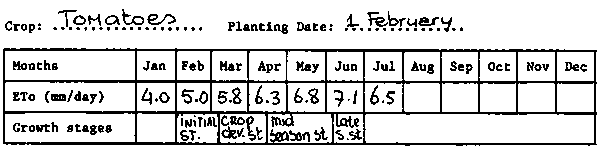 Step 3: Εκτίμηση των φυτικών συντελεστών με βάση αποκλειστικά τα στάδια ανάπτυξης, από πίνακες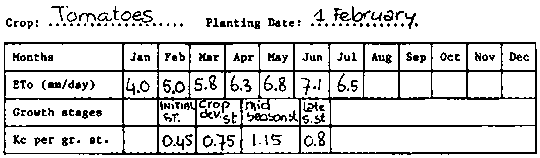 Τα μεγέθη είναι ασύμβατα. Η η δυναμική εξατμισοδιαπνοή θα προσαρμοσθεί στα στάδια ανάπτυξης ή οι φυτικοί συντελεστές στο μήνα. Επιλέγεται το δεύτερο με μεσοσταθμική προσέγγισηΕπομένως, για κάθε μήνα προσδιορίζεται ο μέσος φυτικός συντελεστής.(see also the table above)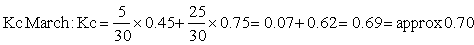 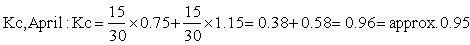 Thus Kc, April =0.95  (προσέγγιση μεσοσταθμική)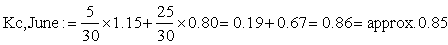 Thus Kc, June =0.85Περιληπτικά: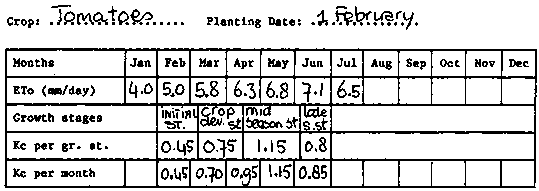 Step 4: Προσδιορισμός της δυναμικής εξατμισοδιαπνοής για την καλλιέργειας ανά μήνα (και όχι ανά στάδιο ανάπτυξης)ET crop = ETo × Kc (mm/day)Περιληπτικά: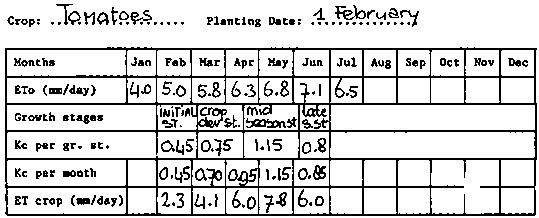 Step 5: (Μετατροπή μονάδων)Σημείωση: Προς χάρη απλούστευσης χρησιμοποιείται 30 ημέρες ως τον αριθμό των ημερών για κάθε μήνα.Οι συνολικές ανάγκες είναι 786 mm: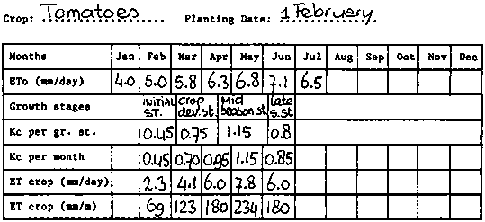 Για τον προσδιορισμό της δόσης άρδευσης θα πρέπει να αφαιρεθεί και η ενεργός βροχόπτωση κάθε μήνα...MonthJanFeb MarAprMayJuneJulyETo (mm/day)4.05.0 5.86.36.87.16.5Υγρασίαmedium(60%)Ταχύτητα ανέμουmedium(3 m/sec)Περίοδος ανάπτυξης  (από τη σπορά): 150 daysΠερίοδος ανάπτυξης  (από τη σπορά): 150 daysΠερίοδος ανάπτυξης  (από τη σπορά): 150 daysΠερίοδος ανάπτυξης  (από τη σπορά): 150 daysΠερίοδος ανάπτυξης  (από τη σπορά): 150 daysΠερίοδος ανάπτυξης  (από τη σπορά): 150 daysΠερίοδος ανάπτυξης  (από τη σπορά): 150 daysΗμερομηνία φύτευσης: 1 FebruaryΗμερομηνία φύτευσης: 1 FebruaryΗμερομηνία φύτευσης: 1 FebruaryΗμερομηνία φύτευσης: 1 FebruaryΗμερομηνία φύτευσης: 1 FebruaryΗμερομηνία φύτευσης: 1 FebruaryΗμερομηνία φύτευσης: 1 FebruaryΚαλλιέργειαΣυνολική περίοδος (days)Αρχικό στάδιοΣτάδιο ανάπτυξηςΜέσο στάδιοΤελευταίο στάδιοΝτομάτα15035405025ημερομηνία φύτευσης1 FebΑρχικό στάδιο, 35 days1 Feb-5 MarΣτάδιο κύριας ανάπτυξης, 40 days6 Mar-15 AprΜέσο στάδιο (στάδιο ανάπτυξης καρποφορίας), 50 days16 Apr-5 JunΤελευταίο στάδιο (ωρίμανση) 25 days6 Jun-30 JunΤελευταία ημέρα συγκομιδής30 JunKc, Αρχικό στάδιο =0.45Kc, κύρια βλάστηση =0.75Kc, διαμόρφωση της παραγωγής=1.15Kc, ωρίμανση =0.8February:Kc Feb = 0.45   (μόνο ένα στάδιο ανάπτυξης)March:5 days: Kc = 0.45   (δύο στάδια ανάπτυξης)25 days: Kc = 0.75 (στάδιο κύριας ανάπτυξης)NOTE:The Kc values are rounded to the nearest 0.05 or 0.00.Thus Kc, March = 0.70April:15 days: Kc = 0.7515 days: Kc = 1.15May:Kc, May = 1.15June:5 days: Kc = 1.15: 25 days: Kc = 0.80February:ET crop = 5.0 × 0.45 = 2.3 mm/dayMarch:ET crop = 5.8 × 0.70 = 4.1 mm/dayApril:ET crop = 6.3 × 0.95 = 6.0 mm/dayMay:ET crop = 6.8 × 1.15 = 7.8 mm/dayJune:ET crop = 7.1 × 0.85 = 6.0 mm/dayFebruaryET crop = 30 × 2.3 = 69 mm/monthMarchET crop = 30 × 4.1 = 123 mm/monthAprilET crop = 30 × 6.0 = 180 mm/monthMayET crop = 30 × 7.8 = 234 mm/monthJuneET crop = 30 × 6.0 = 180 mm/month